Қазақ тілінен 2 сыныпқа арналған жұмыс дәптері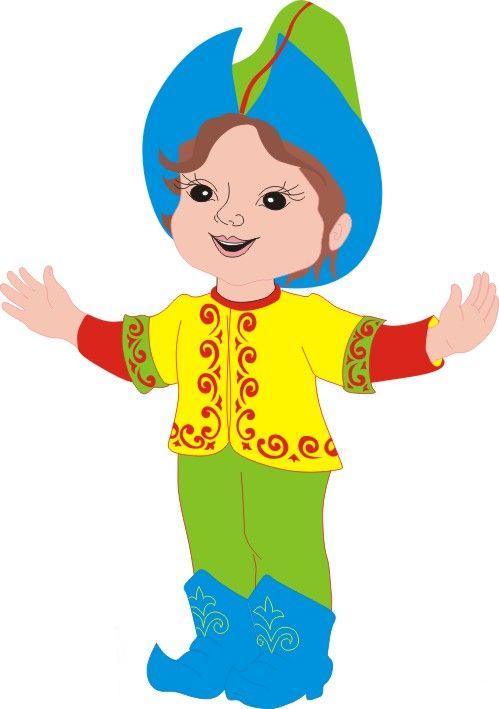 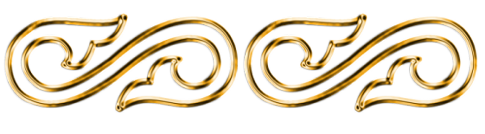 Жұмыс дәптерінің спецификасы:1.Тақырыбы: Қазақ тілі пәні бойынша үлгерімі төмен оқушыларға арналған тапсырмалар топтамасы.2.Мақсаты: Арнайы дайындалған тапсырмалармен жүйелі жұмыс түрлерін жүргізу арқылы үлгерімі төмен оқушыларға материалды меңгерту.3.Міндеттері:1.Үлгерімі төмен оқушылардың білім сапасын көтеру.                                     2. Қазақ тілі пәнінен оқушының білім деңгейін анықтау.4. Тапсырмалар мазмұны: Тапсырмалардың қиындығы әр тақырып бойынша үш деңгейде беріледі, мемлекеттік стандарт негізінде жасалған орта мектеп бағдарламасына сай бағыттағы тапсырмалардан тұрады. Бірақ бала үлгерімі ескеріліп, тапсырмалар міндетті түрде үлгісімен, бір-екі дұрыс жауабымен жалғастыру мақсатында беріледі.5. Тапсырма жоспары: Әр сабақта 3 тапсырмадан орындайды.6. Күтілетін нәтиже: 
1. Қазақ тілі пәнінен меңгерілуі қиын материалды міндетті деңгейде үйреніп шығады.
2. Жекелей берілген тапсырмаларды орындау арқылы үлгерімі төмен оқушылардың білім сапасы артады.
3. Сауатты жаза алатын, сөздік қоры молайған оқушы тәрбиеленеді.1-сабақ.1 тапсырмаУ дыбысының қай сөзде дауысты, қай сөзде дауыссыз етіп екіге топтастыр.Ауа, тау, улы, айту, дауыс, тоқу, оқу, отау, сауысқан, егеу, керуен, сурет, елу, зәулім, сатушы, сусын, келу.Көп нүктенің орнына тиісті әріпті қойып, сөйлемдерді көшіріп жаз.Оқушылар сер..енге шықты. 2. Қонақтардың қолына с... құйды. 3.  Олар қолдарын ж...ды. 4. Қымыз – шипалы с...сын. 5. Аш...дастың емдік қасиеті көп.2 тапсырмаСый, тый және бұлардан таралған сөздер құрастыр.Көп нүктенің орнына тиісті әріпті қойып, сөйлемдерді көшіріп жаз.Күр...к,  Ақт...бе, өск...ле..., күнд...з, ұз...н, үск...р...к, жұлд...з, түй...нш...к, күңг...рт, бүт...ндей, құм...рсқа, қ...лақ, алаб...ға, б...лб...л, м...хит, ала...ай, та...ертең, к...тер...л...п.                                            3 тапсырмаКөп нүктенің орнына н, ң әріптерінің тиістісін қойып көшіріп жаз:Еңбекті... на... ы тәтті, Жалқауды... жа... ы тәтті.Ңғ, нг,ңг әріптерінің тиістісін қойып, сөздерді көшіріп жаз.Жауы(ңғ, нг)ер, се(нг, ңғ)іш, бұры(нг, нғ, ңғ)ы, ша(нг, ңғ)ы, ә(ңғ, ңг)іме, үзе(нг, ңғ, ңг)і, қара(ңғ, нғ)ы.2- сабақ.1-тапсырма. Сөздердегі дауыссыз дыбыстарды дөңгелет.
Үтір, нүкте, сызықша, тырнақша, жол, оқиға, сабақ, парақ, тақырып, мәтін. 2-тапсырма.             Төмендегі шарттарды орындаа)Жуан және жіңішке буынды сөздерді тапә) Қатаң,ұяң, үнді дыбыстарға біткен түбір сөздерді тапб)Ашық, бітеу, тұйық буынды сөздерді ажыратКеше нөсерлеп жаңбыр жауды. Жаңбырдан кейін кемпірқосақты көрдім. Кемпірқосақ алуан түсті екенін байқадым. Аспаннан күн сәулесі түскенде, сен оны аппақ жарық ретінде көресің. Кемпірқосақтың жеті жолағы бар. Кемпірқосақ жолақтары қызыл,қызғылт, сары, жасыл, көк, көгілдір, күлгін түсті болады. 
3-тапсырма.Төмендегі сөздермен сөйлем құрастыр.
Үлгі: Мен бесінші сыныпта оқимын.
Екінші, жаңа, қызыл, барамын, ертең.____________________________________________________________________________________________________________________________________________________________________________________________________________________________________________________________________________________________________________________________________________________________________________________________________________3-сабақ.
1-тапсырма. Берілген сөздерден сөйлем құрап жаз.Аяғын, басады, әрең, құлыншақ Адамға, пайда, құстар, келтіреді, көп.Үйлер, көрінді, биік, алыстан.Бар, кітаптар, қызық кітапханада.2-тапсырма.Сөйлем соңындағы ма, ме, па, пе, ба, бе бірге жазыла ма, әлде бөлек жазыла ма? Жақшаны ашып, дұрысын жаз.1.Түскі тамаққа кешік(пе). 2. Орталыққа кеткендер келіп(пе). 3. Айтқанды түсіндің(бе). Қараңғыға қал(ма). 4. Күн суытты(ма). 5. Әрқашан қатарыңнан қал(ма). 6. Қосымша сабаққа қалды(ма).
3-тапсырма.Берілген сөйлемдерді лепті сөйлемдерге айналдырып жаз.Ернардың жазуы әдемі. Әнші болсам ба екен? Менің туған жерімнің табиғаты сұлу. Мен көк аспанға самғайтын ғарышкер болғым келеді.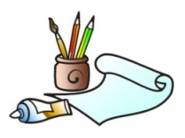 4-сабақ.1-тапсырма. Ашық буынға 10 мысал келтір.Ол жалғыз дауыстыдан немесе дауыссыздан басталып, дауыстыға аяқталады. М: а-на.
_________________________________________________________________________________________________________________________________________________________
2-тапсырма. Сөздерге тиісті жалғауларды қосып жаз.Іні (-лар, -лер), қарындаш (-дар, -тар), терезе (-дер, -лер), ағаш (-дар, -тар), жіп (-тар, -тер), жүзім (-тер, -дер).
3-тапсырма. Берілген сөздерді кестедегі орындарына жаз.Әжелер, қояндар, бала, дәптер, жазушы, шелектер, шаңғы.Кім?Не?Кімдер?Нелер?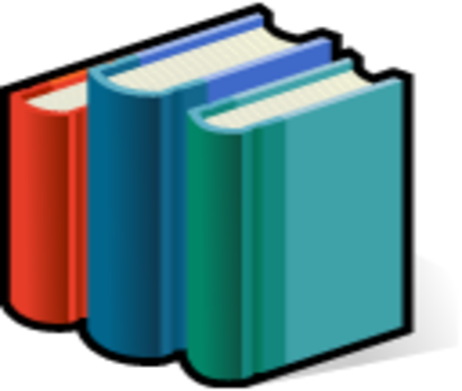 5-сабақ.1-тапсырма.Төменде берілген тұйық буынды сөздерді аудар.
Он, ұн, ел, ән, аң, ол, ұлт, өрт, ет, үн.
.....................................................................................................
2-тапсырма. Төмендегі етістіктерді оқып, сұрақтарын қой.
Орындадым, барамын, көрдім, көремін, жүгіремін, секіремін, ойнайды, есептейді, сұрайды, келесің.

3-тапсырма. Осы етістіктерден 3 сөйлем құрастыр.
Үлгі: Мен үй жұмысын орындадым.
.............................................................................................
..............................................................................................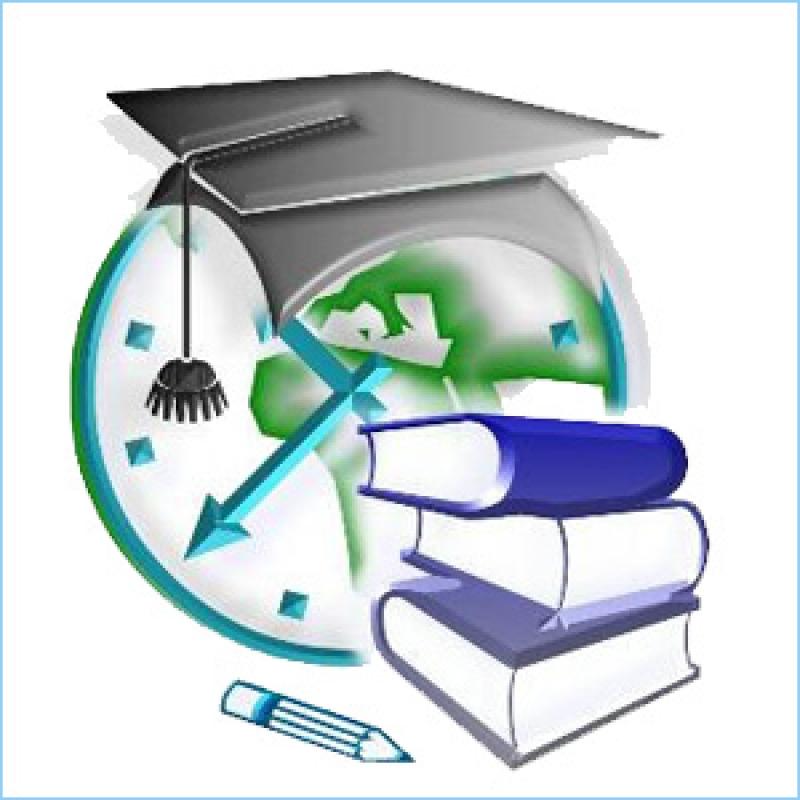 6-сабақ.1-тапсырма. Бітеу буын мысалдарын толықтыр.
Нан, шаң, қаң-тар, күз, .......................................
...........................................................................................
2-тапсырма. Берілген сөздерге жұрнақтар қосып жаз және түбірмен жұрнақтарды белгілерімен көрсет.
ас – аспаз                         сурет - суретшіән - ...                               заң - ...күй - ...                             сәулет - ...жылқы - ...                       зер - ...
3-тапсырма. Сөйлемдердің бастауышы мен баяндауышын тап.Үлгі: Арман сабақ оқып отыр.
Айнұр сурет салып отыр. Мен жүгіремін. Біз мұражайға барамыз. Сендер ән айтыңдар.7-сабақ.1-тапсырма. Сөйлемді дұрыс құрастыр.Жылы, 2016, ол, салынған.Арал, үлкен, көлдің, кіші, және, ортасы, бар.Суы, тұзды, көлдің.Келеді, жылда, мұнда, адамдар.2-тапсырма. Жақша ішіндегі сұраққа жауап беріп, сөйлемдерді көшіріп жаз.Алма ...(қайда?) өседі. Ай сәулесі суға ...(қайтті?). (Кім?) ... шелекке су құйды. Мерей ...(қандай?) кітаптарды көп оқиды. Самал ...(немен?) ойнады.Керекті сөздер: түсті, бақта, Әлижан, қызықты, күшікпен.
3-тапсырма. Көп нүктенің орнына тиісті сын есімді қойыңдар... көз, .....нан, ......ет, .........көйлек, ..........сүт, ..............тамақ, ..............сорпа, ......айран, ............бауырсақ,Керекті сөздер: жұмсақ, жасыл, ақ, әдемі, жылы, дәмді, сұйық, тәтті,8-сабақ.1-тапсырма.Қатаң дауыссыздарды жазып шық.
П,С,Т.........................................................................................

2-тапсырма. Керекті сөздермен сөйлемдерді аяқта.
Біз  ертең ................... Олар киноға ................. Айнұр  ...........
сыныпта оқиды. Мен ............... сыныпта оқимын.

Керек сөздер:  екінші, барамыз, барады,бесінші.3-тапсырма.   «Адасқан әріптер » ойыны. Дыбыстарды тіркестіріп сөз жасаңдар. Р, О, Б  (бор) П, А, Т, І, К  (кітап) М, А, Л, А, Қ  (қалам)Р, Е, Т, П, Ә, Д  (дәптер) Ш, Ы, Ғ, З, Ы, С  (сызғыш) Ш, І, Г, Р, І, Ш, Ө  (өшіргіш)    9-сабақ.1-тапсырма. Үнді дауыссыздардан тұратын сөз жаз.
Үнділер: р, л, м, н, ң, й
.................................................................................
................................................................................
2-тапсырма. -ау,-еу жұрнақтарымен жинақтық сан есімдер жаса.
Бір...., ек/і/....., үш...., төрт...,бес...,алт/ы/....,жет/і/...

3-тапсырма. Сөздерді   салыстыра отырып, екі топқа бөліп жаз .  Бейнекамералар, тоғай, сөз таптары, дауысты дыбыс, сағат, терезелер, ата, бауыр, құстар, түбір .----------------------------------                ------------------------------------------------------------------------        -----------------------------------------------------------------------          ---------------------------------------------------------------------               ----------------------------10-сабақ.1-тапсырма. Әсемпаз, мектеп, оқушы сөздеріне дыбыстық талдау жаса.
....................................................................................
.......................................................................................
.......................................................................................
2-тапсырма. Жалқы есімдерге жататын кісі аттарын жаз.
............................................................................................
............................................................................................
3-тапсырма. Берілген көптік жалғаулары жалғанатын сөздер тауып жаз. Неліктен сол сөзді жазғаныңды дәлелде.11-сабақ. 1-тапсырма. Сын есімдерді зат есімдермен байланыстырып жаз. Жуас, таза, биік, сұйық, жүйрік, ұзын.Үлгі: жуас ат, ...
2-тапсырма. Жапырақтар қандай болады?

                                                                          Жапырақ



3- тапсырма. Сұрақтардың орнына тиісті сөздерді қойып көшіріп жаз.Әселдің (қандай?) көйлегі бар. Мен (қандай?) кітап оқыдым. Бізге (қандай?) оқушылар көмектесті. Ауылда (қандай?) үйлер көбейді.                                       12-сабақ.
11-тапсырма. Ұяң дауыссыздардан тұратын сөз жаз.
Ұяң: б, в, г, ғ, д, ж, з.____________________________________________________________________________________________________________________________________________________________________________________________________________
2-тапсырма. Сандарды сөзбен жазып, сөйлемді көшір.
Ерасыл 9 жаста. Ағасы Азамат 11 жаста. Ал қарындасы Назира 7 жаста.

3-тапсырма. Сан есім + зат есім сызбасына 5 мысал жаз.
Екінші пәтер.............................................................................                                        13 – сабақ.
1-тапсырма. Жақшадағы сөздерді сөйлемнің мазмұнына қарай өзгертіп жаз.Айдана (мектеп) барды. (Театр) адам көп. Ол (дүкен) нан сатып алды. (Бала) аула тазалады.2-тапсырма. Дене шынықтыру пәнінде қандай іс қимыл жасайсың, етістіктермен дәлелде.

....................................................................................................
...................................................................................................
3-тапсырма. Сан есімдерге -ыншы, -інші жұрнағының тиістісін жалғап өзгертіп жаз. Сонда оларға қандай сұрақ қойылады?Үш күн, екі ай, алты бала, жеті ата, тоғыз пәтер.Үлгі: үш күн – үшінші күн, ...Тіл және сөйлеуСөз не үшін қажет?а) ойнау      ә) сөйлеу             б) ән айтуСөйлеу не арқылы жүзеге асады?а)тіл            ә) ауыз                  б) көзТіл арқылы не үйренуге болады?а) білім алады, ғылымды үйренедіә) ойнайды, жүгіреді, көредіҚай сөйлем дұрыс байланысып, жазылған?а) Қыс қызығы басталды.ә) Ұнады сабақ бәрімізге.б) Кірді мектепке оқушылар.Дұрыс буынға бөлінген сөзді тап:а) құл-ын-шақ   ә) құ-лын-шақ   б) құ-лы-нш-ақ6.Дұрыс тасымал жасалған сөзді тап:а) ба-уырсақ   ә) бау-ырсақ    б) бауы-расақТөмендегі сөздердің қайсысы дұрыс жазылған?а) кітаб      ә) кітап         б) кітәпБір буынды сөзді тапа) жер                   ә) кітап                б) күнделікЕкі буынды сөзді тапа) тал                 ә) Отан                 б) жауқазын Үш буынды сөзді тапа) қала                ә) балалық            б) ақынМәтінде неше сөйлем бар?Көктем келді. Күн жылынды. Жаңбыр жауды. Жер беті көгерді.а)  5           ә)  9               б)  4«Аққала» сөзінде неше дыбыс бар?а)  3               ә)  5                 б)  6Мына сөздің дұрыс жазылуын тап.а)  жұлдүз         ә)  жұлдыз      б)  жұлдұзҚазақ алфавитінде неше әріп бар?а) 36 әріп            ә) 40 әріп            б) 42 әріпСөйлем неден құралады?а) Сөзден      ә) әріптен     б) дыбыстанБуынға дұрыс бөлінген сөзді тапа) о – қу — шы        ә) оқ – у – шы           б) оқу — шыСөйлемдегі сөздер бір-бірінен қалай жазылады?а) бөлек       ә) бірге           б) жұптасыпЖуан айтылатын сөзді тапа) оқушылар           ә) әншілер       б) күйшілерЖіңішке айтылатын сөзді тапа) теңізшілер      ә) малшылар       б) доптар Тиісті сөзді тауып белгілеБіздің туымыздың түсі …а) қызыл                ә) ақ            б) көгілдірДыбыс және әріпті қайталауға арналған  тест сұрақтары1 нұсқаДауысты у дыбысы бар сөзді тап.а) тау               ә) сусын                   б) әуенДауыссыз у дыбысы бар сөзді тап.а) қауын           ә) сурет                      б) елуҚатаң дыбыстан басталған сөзді тап. а) мал                  ә) бұлақ                       б) кітапҰяң дыбыстан басталған сөді тап.а) ғарыш         ә) ұршық                      б) парақҮнді дыбыстан басталған сөзді тап.а) бұзау                ә) қозы               б) лақДұрыс жазылған сөзді тап.а) сайа                 ә) сая                  б) саийҚандай дыбыс дауысты да, дауыссыз да бола алады?а) Ұ              ә) У                б) Ү8.Жұп дауысты дыбыстар қатарын көрсет:а) а-ә,ұ-ү,о-ө,ы-і.            ә) а-я,у-ұ,о-е,и-ы        б) ю-у,о-ө,с-з.И қандай дыбыс?а) дауысты              ә) дауыссыз                б) ашық2  нұсқаДауысты дыбыстан басталған сөзді белгіле.А) қалта            В) етік         С) шөпДауыссыз дыбыстан басталған сөзді белгіле.А) аспан           В) әке          С) балаУ дыбысы дауысты болатын сөзді белгіле.А) улану          В) уық          С) уәдеУ дыбысы дауыссыз болатын сөзді белгіле.А) сурет         В) дәулет         С) қурайҚате жазылған сөзді тап.А) сайман           В) кйік          С) ойынДұрыс нұсқаны белгілеА) силық               В) сиылық            С) сыйлықДұрыс жазылған сөзді белгіле.А) қоян                   В) қойан                С) қойянДұрыс жазылған сөзді белгіле.А) қойу                  В) қоу             С) қоюҚатаң дауыссыздар қатарын белгілеА) б, в, г, ж                В) п, с, т, ц                С) н, ң, р, лБірыңғай ұяң дыбыстардан тұратын қатарды белгілеА) ч, ж, з, мВ) л, м, д, фС) ж, з, ғ, вМәтінМына ережеге сәйкес сөзді тап: … мағына жағынан өзара байланысты екі не одан да көп сөйлемнен құралады, Оған ат қоюға болады.а) сөйлемә) мәтінб)   сөзМәтіннің қандай түрлері болады?а) әңгімелеу, сипаттау, хабарлауә) пайымдау, сипаттау, лептіб) әңгімелеу, сипаттау, пайымдауМына сөйлемдер мәтіннің қай түріне жатады?Асан әдепті бала. Ол қара торы, бойы аласа, көзі қысынқы, шашы бұйра. Мінезі салмақты, қағылез, тіл алғыш. Сыныпта оқу озаты.а) әңгімелеуә) сипаттауб) пайымдауМына сөздер қай мәтіннің тірек сөздері болып табылады?Қыс, қар, аяз, мұзайдын, шана, шаңғы, коньки, балалар, аққала, төбе, шырша.а) Ақ боран       ә)  Қысқы ойындар         б)  ҚысСөйлемнің ережесін тап.а) Сөйлем аяқталған ойды білдіреді.ә) Сөйлем бірнеше сөздерден құралады.б) Сөйлемнен соң тек қана нүкте қойылады.Сөйлемдегі сөздердің байланысын қалай тексереміз?а) оқып тексеремізә)  сұрақ қойып тексеремізб) жазып тексеремізМәтін дегеніміз не?а) Ұзақ бір сөйлемә) Мағына жағынан байланысқан екі не одан да көп сөйлемб) Байланыспаған бірнеше сөйлем.Мәтінді көрсет:а) Отанә) Отан оттан да ыстықб) Осы кең байтақ жерде әрбір адамның ауылы, көшесі, үйі бар. Ол – оның кішкентай Отаны. Осындай кішкентай жерлерден үлкен Отан құралады.Мәтін дегеніміз не?а) сөйлемә) жазбаша немесе ауызша ойды жеткізу.б) адамдардың хабарды жазып беруі. Мәтіннің құрылымын көрсета) Басыә) басы, негізгі бөлім, соңыб) соңыСөйлемді қайталауға арналған  тест тапсырмалары1-нұсқа1. Сөйлем айтылу мақсатына қарай нешеге бөлінеді. а)2   ә)3   б)4                                    2. Сұраққа жауап болып келетін сөйлемнің түрін тап. а) сұраулы ә) хабарлы б) лепті 3. Лепті сөйлем дегеніміз не? а) білу және жауап алу мақсатымен айтылған сөйлем     ә) адамның көңіл күйін, сезімін білдіретін сөйлем     б) бірдеңенің жайын хабарлау мақсатымен айтылған сөйлем  4. Нүкте қай сөйлемнің тыныс белгісі?    а) лепті   ә) хабарлы  б) сұраулы5.Өлең мазмұнына қарай жұмбақталып тұрған қандай тыныс белгісі екенін тап. Қуану, ренжу, өкіну, Мақсатым – соны сездіру. Ұранды да айтамын, Қарқындап барып қайтамын.а) нүктеә) сұрауб) леп  6. Сұраулық мағына беретін сөзді белгіле. а) көтердіә) негеб) айтпа7. Сұраулық мағынада тұрған сөзді тап.  а) бармаә) сүртпеб) бар ма8.Сұраулық мағына беретін сөз сөйлем ішінде қалай оқылады? а) бірқалыпты   ә) бәсең дауыспен   б) көтеріңкі дауыспен9.Лепті сөйлем қандай ойды білдіреді?а) сұраулыә) лептік (өтіну, бұйыру, қуану, тілек, арман, сескендіру, ұран)б) біреу, бір нәрсе туралы хабарлау10.Қантқа сипаттама бер :   а) үлкен, ауырә) тәтті, ерігішб) ақ, жеңіл 2-нұсқаМәндес сөздер қатарын белгіле:А) қала, ауыл;В) ақ, қара;С) көрікті, сұлу.Бірінің орнына бірі қолданыла беретін сөздер –А) мәндес сөздер        В) әртүрлі мағыналы сөздерС) қарама-қарсы мағыналы сөздерМағыналары қарама-қарсы сөздер қатарын белгіле.А) ат, жылқыВ) арзан, қымбатС) жол, жолаушы4.«Терең» сөзіне қарама-қарсы мағыналы сөзді тап:А)  тұнықВ) шұңқырС) таязҚой – үй жануары. Кітапты орнына қой. Сөйлемдердегі қарамен берілген сөздер – …..А) дыбысталуы бірдей, мағыналы әртүрлі сөздер;В) мәндес сөздер;С) қарама-қарсы мағыналы сөздер.«Қалың» сөзіне мағынасы қарама-қарсы сөзді көрсет: а) үлкенә) жұқаб) жылыМақал-мәтелді толықтыр: Жақсы бала - қуаныш, … бала – өкініш.  а) жаманә) кішкентайб) үлкен«Әдемі» сөзіне мәндес сөзді көрсет:          а) сұлуә) жазықб) айлакерТөмендегі сөзге қарсы мәндес сөздер тауып жаз Қатты-Ауыр-Кең- Ақсақал, қария (бұл сөздер қалай аталады?)А) Мәндес сөздерӘ) Қарама – қарсы мағыналы сөздерБ) Әртүрлі мағыналы сөздерСөз құрамын қайталауға арналған  тест тапсырмалары1 нұсқаТүбір сөзді тап.а) жаңалық ә) күйб) құрылысшыТүбірге жалғанатын бөлік не деп аталады?а) қосымша  ә) түбірб) жалғауҚосымшаның неше түрі бар?а) 4ә) 2б) 3Жұрнақ жалғанған сөзді тап.а) көлдерә) батырлықб) досымЖалғау жалғанған сөзді тап.а) зейнеткерә) қобызшы  б) гүлдіТүбірге жалғау мен жұрнақтан бұрын қайсысы жалғанады?а) жұрнақ ә) жалғау б) қосымшаЖұрнақ деген не?а) сөз бен сөзді байланыстыратын  қосымшаә) сөз мағынасын өзгертетін қосымша     б) түбір сөзге жалғанатын қосымша8.Сөздерге тиісті қосымшаларды қосып, сөйлем құрастырып жаз.1.жылы, құс, ұш, жақ.Жалғау…А) Сөздің мағынасын өзгертпейдіӘ) Сөздің мағынасын өзгертеді10. Жұрнағы бар сөздерді белгіле.а) бишіә) балаларв) іскер2- нұсқа1.Сөздің одан әрі бөлінбейтін мағынасы бар бөлігі – … .А) түбірВ) жалғауС) жұрнақ2.Сөздің мағынасын өзгертетін қосымша –  …    .А) жалғауВ) буынС) жұрнақ3.Түбірлес сөздер қатарын белгіле.А) оқулық, оқушы;В) кітап, оқулық;С) оқушы, шәкірт.4.Сөз мағынасын өзгертпейтін қосымшаның атауын белгіле.А) жалғауВ) жұрнақС) қосымша5.Түбірге қосымшалардың жалғану ретін көрсет.А) түбір + жалғау + жұрнақ;В) түбір + жұрнақ + жалғау;6.Түбір сөзді белгіле.А) орынВ) бастықС) атақты7.Жұрнақ…А) Сөздің мағынасын өзгертпейдіӘ) Сөздің мағынасын өзгертеді8.Сөздерге тиісті қосымшаларды қосып, сөйлем құрастырып жаз.Айгүл, бар, дүкен.9.Мақалды аяқтаОқу - білім ...,  білім – өмір  ... .А. Бұлағы, шырағыӘ. Асылы, өткеліБ. Қайығы, бұлағы10.Түбір дегеніміз не?А.Сөздің одан әрі бөлінбейтін бөлігіӘ. Сөзге қосылатын жалғауБ. Жұрнақсыз сөзСөз таптарын қайталауға арналған  тест тапсырмалары      1-нұсқа    Зат есім қандай сұрақтарға жауап береді?а) қашан? қайда?  ә) кім? не?           б) неше? қанша?Зат есімнің көпше түрін тап.а) өсімдік  ә) кітап  б) ағаштарЖалқы есімді тап.а) құс  ә) Абай    б) орманЖалпы есімді тап.а) Тараз  ә) Іле   б) қайыңЕтістік нені білдіреді?а) заттың қимылын, іс-әрекетін     ә) заттың санын, сынын      б) заттың мөлшерін, көлемінЕтістіктің сұрақтарын тап.а) қалай? қашан?     ә) не істеді? қайтті?  б) кімдер? нелер?Күрделі етістікті тап. а) жазды ә) көрді  б) оқып отырДара етістікті көрсет.а) сүзіп жатыр ә) оқып жүр     б) ойнадыСын есім нені білдіреді?а) Заттың түрін, түсін, сапасынә) заттың қимылын, іс-әрекетін     б) қимылдың қашан, қайда болғанынСын есім қай сөз табымен байланысады?а) етістікпенә) сан есіммен  б) зат есіммен2-нұсқаҚалың сын есіміне қарсы мағыналы сын есімді тап.а) жіңішке ә) жұқа  б) жуанСын есімнің сұрағын көрсет.а) неліктен? қалай? ә) қандай? қай? б) қайтті, неғылды?Қайсысы сын есім? а) дала, құм  ә) ертең, биыл б) жүйрік, әдеміНешінші? Сұрағына жауап беретін сөзді тап.а) жетінші  ә) тоғыз    б) жиырмаСан есім қай сөз табымен байланысады?а) етістікпен ә) зат есіммен   б) сын есімменСан есімнің сұрағын тап.а) кім? не? кімдер? нелер?ә) неше? қанша? нешінші? б) қалай? қанша?Сан есімді тап. а) елік, емен     ә) елу, жетеу     б) бүгін, ертең8.Заттың қимылын білдіретін сөз табы:          а) етістікә) сан есімб) сын есім9.Етістіктің сұрақтары:  а) кім? не?ә) қандай?Б) не істеді?  не қылды?10.Қимылды білдіретін сөзді көрсет:   а) оқыдыә) гүлб) жасылСыйТыйСыйТыйСыйТыйСыйТыйСыйТый